PRIMJER: Mehanizam audita kojeg preporučuje japanska vlada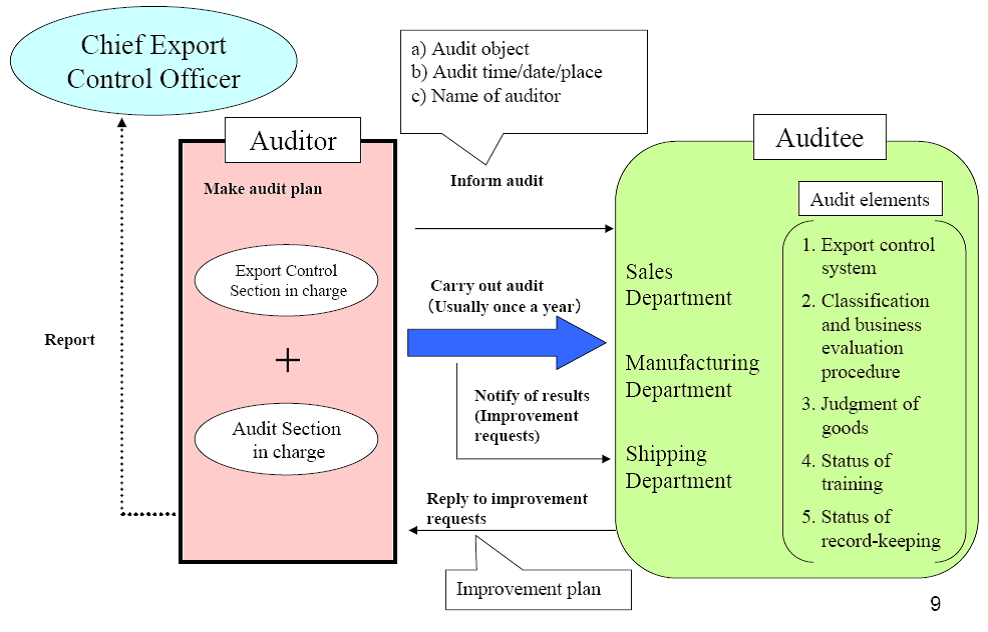 Glavni službenik za kontrolu izvozaIzvještajAuditor – Izraditi plan audita – odgovorni Odjel za kontrolu izvoza – odgovorni Odjel za auditPredmet audita, b) Vrijeme/datum/mjesto audita, c) Ime i prezime auditoraObavijestiti o audituProvesti audit (obično jednom godišnje)Obavijestiti o rezultatima (zahtjevi za poboljšanjem)Odgovoriti na zahtjeve za poboljšanjem Plan poboljšanjaSubjekt nad kojim se provodi audit  - Odjel prodaje, Odjel proizvodnje, Odjel otpremeElementi audita Sustav kontrole izvozaKlasifikacija i postupak procjene poslovanjaProcjena robeStatus osposobljavanjaStatus čuvanja zapisa 